    قامت جودة تعليم السنة النبوية بتنظيم لقاء علمي مع الطلاب والباحثين في قاعة الشيخ ابن عثيمين الثلاثاء 15/ 6 تحدث فيه الأستاذ الدكتور عمر بن عبدالله المقبل عن ترتفع به شكوى طلاب الدراسات العليا والباحثين، ويعد أحد التحديات التي تواجه الطلاب، وهو "مهارات اختيار موضوع الرسالة" الذي فتح مجالا رحبا أمام الباحثين في اختيار عناوين المواضيع والبحوث، وقد حضره عدد من الأساتذة وطلاب الدراسات العليا من جميع الأقسام، وقد تطرق اللقاء لمحاور عدة، تركزت في الآليات التي يتم بها اختيار موضوع الرسالة والبحث العلمي، بطرق مبتكرة، وأفكار حية جديدة، يمكن تعميمها على جميع أنواع البحوث، وقد انشد لها الحاضرون وتفاعلوا معها، كما تخلل اللقاء تطبيقات عملية قام بها الحضور . 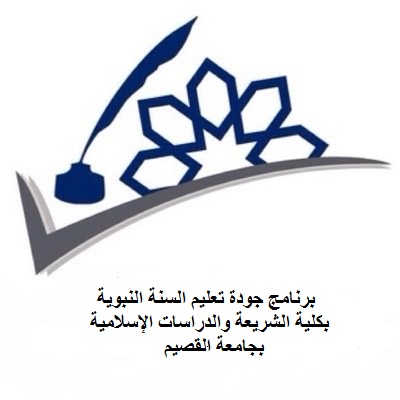 ويعد اللقاء من اللقاءات الثرية من جهة الإفادة والخبرة التي يكتسبها الطلاب والباحثين .